1. Wymagania procesuCel zadaniaCelem zadania wskazanie możliwości ograniczenia strat ciepła na jednej z hal fabryki w Poznaniu.Przedmiot zamówieniaPrzedmiotem zamówienia jest  audyt energetyczny hali B-39 wskazujący zapotrzebowanie hali na ogrzewanie, straty ciepła, oraz możliwości ograniczenia strat.2. Lokalizacja Hala B-39 – ul. Nieszawska 15; 61-022 Poznań3. Termin  wizji lokalnej i realizacji audytu- wizja lokalna do 15.12.2023r- oddanie audytu do 22.12.2023r.4. Załączniki- Rzut i przekrój hali w dwg.- Dane , informacje 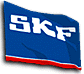 Specyfikacja technicznaTytuł:OPRACOWANIE AUDYTU ENERGETYCZNEGO HALI B-39Zakład:SKF Polska S.AProjekt ID:Kanał:Tech. Spec. ID:28-11-2023Lider projektu:Maciej MigowskiWydanie:1Autorzy:Paweł BiałyLast Edited:Telefon:+48  661 611 888Status:Fax:-Grupa towarowa:Adres:61-022 Poznań,Nieszawska 15, Polska            IRE Numer:Emailpawel.bialy@kbpoznan.pl